 M Ě S T S K Ý   Ú Ř A D   H O S T O M I C E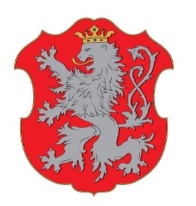 stavební úřadTyršovo náměstí 165, 267 24 HostomiceČEPRO, a.s., IČO 60193531, sídlo: Dělnická č.p. 213/12, 170 00  Praha-HolešoviceO Z N Á M E N ÍZAHÁJENÍ SPOLEČNÉHO ŘÍZENÍV E Ř E J N O U   V Y H L Á Š K O USpol. ČEPRO, a.s., IČO 60193531, se sídlem: ul. Dělnická č.p. 213/12, 170 00 Praha-Holešovice (dále jen „stavebník“), kterého zastupuje na záíkladě udělené plné moci spol. PIK s.r.o., IČO 47152150, se sídlem: ul. Na Hrázi č.p. 781/15, 750 02 Přerov-Přerov I-Město (dále jen „žadatel") podal dne 20. 10. 2023 na MěÚ Hostomice, stavební úřad žádost o vydání společného povolení na stavbu - stavební záměr pod názvem: "Rekonstrukce ČS Euroil Hostomice" ul. Dobříšská č.p. 551, obec Hostomice (dále jen „stavební záměr"),který řeší: novostavbu kiosku se zázemím stanice pohonných hmot vč. úpravy - rozšíření zastřešení a umístění dalšího čerpacího místa vč. úprav a výměny rozvodů technologické části stanice umístěna na pozemcích: st. p. 1212 (zastavěná plocha a nádvoří), st. p. 1213 (zastavěná plocha a nádvoří), p.č. 1120/6 (orná půda), p.č. 1209/1 (ostatní plocha), p.č. 1214/2 (ostatní plocha), p.č. 1214/3 (ostatní plocha), p.č. 1215/2 (ostatní plocha) a p.č, 1216/1 (ostatní plocha) v katastrálním území Hostomice pod Brdy. Uvedeným dnem bylo zahájeno společné územní a stavební řízení (dále jen "společné řízení").Stavební záměr obsahuje:stavební úpravy (modernizaci) stávající čerpací stanice pohonných hmot v okrajové části obce Hostomice vč. souvisejících úprav technologií, kácení dřevin, realizace nového kiosku (vč. demolice původního), záměr beze změny užívání, navržen za účelem zkvalitnění služeb stávající čerpací stanice,Navrhované stavební objekty (vč. uvedení zastavěné plochy, obestavěného prostoru):SO 02 - Kiosek - zastavěná plocha: 129,0 m2, užitná plocha: 103,2 m2Chodníky kolem kiosku: 85,5 m2Obestavěný prostor objektu včetně atiky (bez základů) 529 m3Plocha manipulační plochy: 78,3m2Refýže: 18,8m2Rekonstrukce vozovky: 206,5m2 (0,000 = 371,310 m n.m. - BpV)Počet zaměstnanců a směnnost: Zaměstnanci na této ČS pracují na 2 směnný provoz. Proto je umístěno alespoň 6 uzamykatelných šatních skříní. Na jedné směně smí tak pracovat maximálně 3 zaměstnanci.Stavební objekty / části:SO 01 DemoliceSO 02 KiosekSO 03 Komunikace a zpevněné plochySO 04 Přípojka NNSO 05 Přípojka vody a kanalizaceProvozní soubory:PS 01 Strojně technologická část,Způsob realizace stavebního záměru:dodavatelsky, oprávněným subjektem, dle výběru stavebníka,Umístění a rozsah stavby - nového stavebního záměru (vč. navrhovaného odstranění části stavby) dle projektové dokumentace vypr. spol. PIK s.r.o., arch. č.: 23006-DUSP-D-D1-SO02-000, z 05/2023, zak.č.: 23006, vypr. Rudolf Ondruch, zodp. projektant Ing. Zdeněk Kroča, ČKAIT - 120564, autorizovaný inženýr pro statiku a dynamiku staveb, Ing. Jiří Knop, ČKAIT - 1200190, autorizovaný inženýr pro technologická zařízení staveb, část PBŘ vypr. zodp. projektantem Ing. Vladimírem Čočkou, ČKAIT - 1201309, z 24. 5. 2023, PENB - vypr. spol. FRONTIER TECHNOLOGIES, s.r.o., ze dne 19. 6. 2023, ev.č.: 512558.0, osv.č. 1994, část elektro vypr. zodp. projektantem Lubomírem Sohlichem, ČKAIT - 1201486, část ZTI vypr. zodp. projektantem Ing. Petrem Kudou, ČKAIT - 1200100.Městský úřad Hostomice, stavební úřad, jako stavební úřad příslušný podle ust. § 13 odst. 1 písm. e) zákona č. 183/2006 Sb., o územním plánování a stavebním řádu (stavební zákon), v platném znění (dále jen "stavební zákon"), oznamuje       zahájení řízení o odstranění části stavby, podle ust. § 47 odst. 1 zákona č. 500/2004 Sb., správní řád, ve znění pozdějších předpisů, a současně zahájení společného územního a stavebního řízení podle ust. § 94m stavebního zákona,         ve znění pozdějších předpisů,ve kterých upouští od ústního jednání. Dotčené orgány mohou uplatnit závazná stanoviska, účastníci řízení své námitky a veřejnost připomínky do15 dnů od doručení tohoto oznámení.Účastníci řízení mohou nahlížet do podkladů rozhodnutí (Městský úřad Hostomice, stavební úřad, úřední dny Po a St 8-12, 13-17 hod., v ostatní dny po telefonické domluvě).Poučení:Závazná stanoviska dotčených orgánů, námitky účastníků řízení a připomínky veřejnosti musí být uplatněny v uvedeném termínu, jinak se k nim nepřihlíží. K závazným stanoviskům a námitkám k věcem, o kterých bylo rozhodnuto při vydání územně plánovací dokumentace, se nepřihlíží. K námitkám, které překračují rozsah a nesplňují požadavky § 89 odst. 4 stavebního zákona, se nepřihlíží. Účastník řízení ve svých námitkách uvede skutečnosti, které zakládají jeho postavení jako účastníka řízení, a důvody podání námitek.Obec může uplatnit námitky k ochraně zájmů obce a zájmů občanů obce. Vlastník pozemku nebo stavby, na kterých má být požadovaný záměr uskutečněn, není-li sám žadatelem, nebo ten, kdo má jiné věcné právo k tomuto pozemku nebo stavbě, nebo osoba, jejíž vlastnické nebo jiné věcné právo k sousedním stavbám anebo sousedním pozemkům nebo stavbám na nich může být společným povolením přímo dotčeno, může uplatňovat námitky proti projednávanému záměru v rozsahu, jakým je její právo přímo dotčeno. Osoba, která je účastníkem řízení podle zvláštního právního předpisu, může uplatňovat námitky pouze v rozsahu, v jakém je projednávaným záměrem dotčen veřejný zájem, jehož ochranou se podle zvláštního právního předpisu zabývá.Účastník řízení může podle § 114 odst. 1 stavebního zákona uplatnit námitky proti projektové dokumentaci, způsobu provádění a užívání stavby nebo požadavkům dotčených orgánů, pokud je jimi přímo dotčeno jeho vlastnické právo nebo právo založené smlouvou provést stavbu nebo opatření nebo právo odpovídající věcnému břemenu k pozemku nebo stavbě; k námitkám, které překračují uvedený rozsah, se nepřihlíží.Nechá-li se některý z účastníků zastupovat, předloží jeho zástupce písemnou plnou moc.Marcela Nodlovásamostatný odborný referentInformace pro žadatele: správní poplatek částka celkem - 31 500,- Kč, V.S.: 2400231311(pol. 17 odst. 1 písm. f) pozn. 7, pol. 18 odst. 1 písm. f) pozn. 5, pol. 18 odst. 12 pozn. 5, pol. 17 odst. 1 písm. e) pozn. 7 sazebníku)Tuto částku zaplaťte podle ustanovení § 163 zákona č. 280/2009Sb., daňový řád, ve znění pozdějších předpisů (dále jen „daňový řád“) bezhotovostním převodem z účtu vedeného u poskytovatele platebních služeb na účet u České spořitelny, číslo účtu 362037329/0800.  Kopii dokladu o zaplacení předložte na Městský úřad Hostomice, stavební úřad. K žádosti, pro řádné projednání stavebního záměru, neprodleně (nejpozději do vydání rozhodnutí ve věci) žadatel doplní stavebnímu úřadu tyto doklady:závazné stanovisko MěÚ Hostomice, dle ust. § 8 odst. 6 zákona č. 114/19923 Sb., ve znění pozdějších předpisů (kácení dřevin),stanovisko spol. KSÚS Středočeského kraje, příspěvkové organizace, ke stavbě - kanalizační přípojky umístěné do poz. p.č. 1209/1 v k.ú. Hostomice pod Brdy (silnice),Obdrží:Účastníci společného územního a stavebního řízení, řízení o odstranění stavby (dle ust. § 94k, § 128 stavebního zákona):- stavebník, účastník řízení dle ust. § 94k písm. a) stavebního zákona: (datová schránka)
ČEPRO, a.s., IDDS: hk3cdqj
	sídlo: Dělnická č.p. 213/12, 170 00 Praha 7-Holešovice
    v.z. PIK s.r.o., IDDS: cqptbcp
	sídlo: Na Hrázi č.p. 781/15, Přerov I-Město, 750 02  Přerov 2
- obec, účastník řízení dle ust. § 94k písm. b) stavebního zákona: (datová schránka)Město Hostomice, IDDS: i4xbd4w
	sídlo: Tyršovo náměstí č.p. 165, 267 24 Hostomice pod Brdy
- vlastník pozemku, subjekty s jiným věcným právem, účastníci řízení dle ust. § 94k písm. d) stavebního zákona: (datová schránka)SK Hostomice pod Brdy, z.s., IDDS: 5f2gbut
	sídlo: U Hřiště č.p. 258, 267 24 Hostomice pod Brdy
Středočeský kraj,              sídlo: č.p. 11, 150 21  Praha 5
   v.z. Krajská správa a údržba silnic Středočeského kraje, příspěvková organizace, IDDS: a6ejgmx
	sídlo: Zborovská č.p. 81/11, 150 00  Praha 5-Smíchov
GasNet Služby, s.r.o., IDDS: jnnyjs6
	sídlo: Plynárenská č.p. 499/1, Zábrdovice, 602 00  Brno 2
Město Hostomice, IDDS: i4xbd4w
	sídlo: Tyršovo náměstí č.p. 165, 267 24  Hostomice pod Brdy
CETIN a.s., IDDS: qa7425t
	sídlo: Českomoravská č.p. 2510/19, 190 00  Praha 9-Libeň
ČEZ Distribuce, a. s., IDDS: v95uqfy
	sídlo: Teplická č.p. 874/8, Děčín IV-Podmokly, 405 02  Děčín 2
- účastník řízení, dle ust. § 94k písm. e) stavebního zákona: (datová schránka)Povodí Vltavy, státní podnik, závod Berounka, IDDS: gg4t8hf
	sídlo: Holečkova č.p. 3178/8, 150 00  Praha 5-Smíchov
Vodovody a kanalizace Beroun, a.s., IDDS: 7vjgxyf
	sídlo: Mostníkovská č.p. 255/3, Beroun-Závodí, 266 01  Beroun 1
účastníci řízení - veřejnou vyhláškou (dle ust. § 94m odst. 2 stavebního zákona)vlastníci níže uvedených nemovitostí:p.č. 1113/2 v k.ú. Hostomice pod Brdy, obec Hostomice vč. vlastníků jednotlivých bytů v bytovém domě č.p. 493, ul. Dobříšská, obec Hostomicep.č. 1217/8, p.č. 1217/9, p.č. 1217/44, p.č. 1217/45, p.č. 1217/46, p.č. 1217/47 v k.ú. Hostomice pod Brdyp.č. 1120/50, p.č. 1120/32, p.č. 1211/4, p.č. 1211/1 v k.ú. Hostomice pod Brdyp.č. 1112/2, p.č. 1113/6, p.č. 1209/17 v k.ú. Hostomice pod Brdyp.č. 1113/4, st.č. 1114, p.č. 1118/5 v k.ú. Hostomice pod Brdy- dotčené správní orgány (datová schránka)Městský úřad Hostomice, IDDS: i4xbd4w
	sídlo: Tyršovo náměstí č.p. 165, 267 24  Hostomice pod Brdy
Městský úřad Hořovice, Odbor výstavby a životního prostředí, úřad územního plánování, IDDS: yjmbxfn
	sídlo: Palackého náměstí č.p. 2/2, 268 01  Hořovice
Městský úřad Hořovice, odbor dopravní a technický, IDDS: yjmbxfn
	sídlo: Palackého náměstí č.p. 2/2, 268 01  Hořovice
Městský úřad Hořovice, odbor výstavby a  životního prostředí,, IDDS: yjmbxfn
	sídlo: Palackého náměstí č.p. 2/2, 268 01  Hořovice
Krajský úřad Středočeského kraje, odbor ŽP a zemědělství, IDDS: keebyyf
	sídlo: Zborovská č.p. 11, 150 21  Praha 5
Krajská hygienická stanice Stř. kraje se sídlem v Praze, Územní pracoviště Beroun, IDDS: hhcai8e
	sídlo: Dittrichova č.p. 329/17, 120 00  Praha 2-Nové Město
Hasičský záchranný sbor Středočeského kraje, ÚO Beroun, IDDS: dz4aa73
	sídlo: Jana Palacha č.p. 1970, 272 01  Kladno 1na vědomí (datová schránka)
Ústav archeologické památkové péče středních Čech, příspěvková organizace, IDDS: eaig3gd
	sídlo: Nad olšinami č.p. 448/3, 100 00  Praha 10-Strašnice
Toto oznámení musí být vyvěšeno na úřední desce a e-desce Městského úřadu Hostomice po dobu 15 dnů. Po uplynutí stanovené doby bude předáno zpět na stavební úřad s vyznačením data vyvěšení              a sejmutí.Za den doručení účastníkům společného řízení, se dle ustanovení § 25 odst. 2 správního řádu považuje    15. den ode dne vyvěšení na úřední desce. K vyvěšení na úřední desku Městského úřad Hostomice,Vyvěšeno dne: ……………...................                                  Sejmuto dne: ……………….....................Razítko, podpis orgánu, který potvrzuje vyvěšení a sejmutí oznámeníSPIS ZN.:č.j.stav.:2400/2023/No2665/2023Hostomice, dne: 16. 11. 2023telefon:
e-mail:vyřizuje:311 584 213m.nodlova@hostomice.czMarcela Nodlová